О внесении изменений и дополнений в Приказ Государственного таможенного комитета Приднестровской Молдавской Республики от 27 декабря 2017 года № 529 «Об утверждении классификаторов, используемых для таможенных целей»В целях реализации норм Таможенного кодекса Приднестровской Молдавской Республики от 2 марта 2000 года № 258-З в действующей редакции,  п р и к а з ы в а ю:Внести в Приказ Государственного таможенного комитета Приднестровской Молдавской Республики от 27 декабря 2017 года № 529 «Об утверждении классификаторов, используемых для таможенных целей», с изменениями и дополнениями внесенными Приказами Государственного таможенного комитета от 23 января 2018 года № 36, от 31 января 2018 года № 52 следующие изменения и дополнения:а) в Приложении № 11 к Приказу в разделе «Особенности по уплате таможенных сборов за таможенные операции» Классификатора преференций, льгот и иных особенностей уплаты таможенных платежей строку:«                                                                                                                                              »изложить в следующей редакции:«                                                                                                                                                        »;	б) Приложение № 11 к Приказу раздел «Особенности по уплате таможенных сборов за таможенные операции» Классификатора преференций, льгот и иных особенностей уплаты таможенных платежей дополнить строкой следующего содержания:«                                                                                                                                                        »;в) в Приложении № 11 к Приказу раздел «Особенности по уплате сезонной пошлины» Классификатора преференций, льгот и иных особенностей уплаты таможенных платежей строку:«	»изложить в следующей редакции«	»;	г) в Приложении № 11 к Приказу раздел «Особенности по уплате сезонной пошлины» Классификатора преференций, льгот и иных особенностей уплаты таможенных платежей строку:«                                                                                                                                                         »изложить в следующей редакции	«                                                                                                                                             »;д) в Приложении № 22 к Приказу «Перечень допустимых комбинаций, используемых при заполнении графы 37 таможенной декларации» строку:«                                                                                                                                              »изложить в следующей редакции:         «                                                                                                                                                        »;е) в Приложении № 22 к Приказу «Перечень допустимых комбинаций, используемых при заполнении графы 37 таможенной декларации» строку:«                                                                                                                                              »изложить в следующей редакции:         «                                                                                                                                                        »;ж) Приложение № 22 к Приказу «Перечень допустимых комбинаций, используемых при заполнении графы 37 таможенной декларации» дополнить строками следующего содержания: «                                                                                                                                                        ». Контроль за исполнением настоящего Приказа возложить на начальника управления информационных технологий Государственного таможенного комитета Приднестровской Молдавской Республики и начальников таможен.Настоящий Приказ вступает в силу со дня подписания.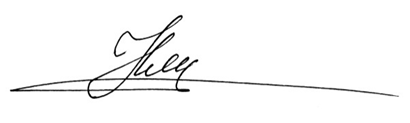 Председатель ГТК ПМР	подполковник таможенной службы                                                                           В.Н. НягуКОМИТЕТУЛ ВАМАЛДЕ СТАТ АЛ РМН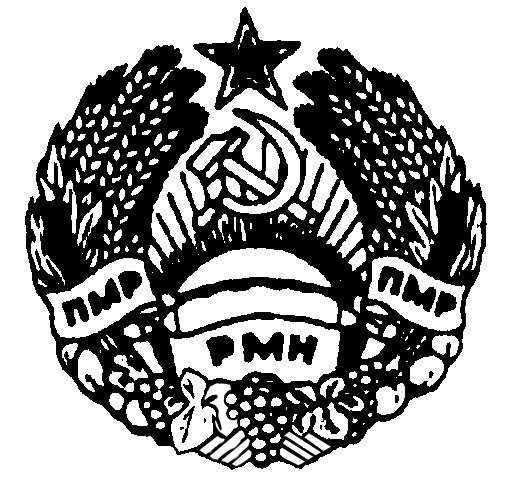 ДЕРЖАВНИЙ МИТНИЙКОМIТЕТ ПМРГОСУДАРСТВЕННЫЙ ТАМОЖЕННЫЙ КОМИТЕТ ПМРГОСУДАРСТВЕННЫЙ ТАМОЖЕННЫЙ КОМИТЕТ ПМРГОСУДАРСТВЕННЫЙ ТАМОЖЕННЫЙ КОМИТЕТ ПМР000009700000970000097ПРИКАЗПРИКАЗПРИКАЗОРДИН                                                                                                     НАКАЗОРДИН                                                                                                     НАКАЗОРДИН                                                                                                     НАКАЗ7 февраля 2018 г.г. Тирасполь№ 73С1Освобождение от уплаты таможенных сборов за таможенные операции товаров, помещаемых под таможенную процедуру «специальная таможенная процедура»С1Освобождение от уплаты таможенных сборов за таможенные операции товаров, помещаемых под специальную таможенную процедуру, за исключением помещаемых под специальную таможенную процедуру, в соответствии с подпунктом «ж» пункта 2 статьи 128-1 Таможенного кодекса ПМРТ1Освобождение от уплаты таможенных сборов за таможенные операции товаров, ввозимых в качестве технической помощиZ2Освобождение от уплаты сезонной таможенной пошлины масличных и зерновых культур в соответствии со ст. 30 Закона Приднестровской Молдавской Республики «Об иностранных инвестициях на территории Приднестровской Молдавской Республики»Z5Освобождение от уплаты сезонной таможенной пошлины масличных и зерновых культур в соответствии со ст. 30 Закона Приднестровской Молдавской Республики «Об иностранных инвестициях на территории Приднестровской Молдавской Республики»Э5Освобождение от уплаты сезонной пошлины в соответствии со статьей 30 Закона Приднестровской Молдавской Республики «Об иностранных инвестициях на территории Приднестровской Молдавской Республики»Э5Освобождение от уплаты сезонной пошлины в соответствии со статьей 30 Закона Приднестровской Молдавской Республики «Об иностранных инвестициях на территории Приднестровской Молдавской Республики», за исключением масличных и зерновых культур ТР8000Транзит международныйЭК8000Транзит международныйИМ4171Реимпорт отечественных товаров, помещенных под таможенную процедуру свободной таможенной зоныИМ4171Реимпорт отечественных товаров, помещенных под таможенную процедуру свободной таможенной зоны, и товаров, изготовленных (полученных) исключительно из отечественных товаров, помещенных под таможенную процедуру свободной таможенной зоны ИМ7100Помещение иностранных товаров под таможенную процедуру свободной таможенной зоныИМ7171Помещение иностранных товаров, ранее помещенных под таможенную процедуру свободной таможенной зоны, и товаров, изготовленных (полученных) из товаров, помещенных под таможенную процедуру свободной таможенной зоны, под таможенную процедуру свободной таможенной зоны (при передаче прав владения, пользования и (или) распоряжения товарами иному резиденту свободной таможенной зоны)ЭК7100Помещение отечественных товаров под таможенную процедуру свободной таможенной зоныЭК7171Помещение отечественных товаров, ранее помещенных под таможенную процедуру свободной таможенной зоны, и товаров, изготовленных (полученных) из отечественных товаров, помещенных под таможенную процедуру свободной таможенной зоны, под таможенную процедуру свободной таможенной зоны (при передаче прав владения, пользования и (или) распоряжения товарами иному резиденту свободной таможенной зоны)ИМ7300Помещение иностранных товаров под таможенную процедуру свободного складаЭК7300Помещение отечественных товаров под таможенную процедуру свободного складаЭК1171Реэкспорт иностранных товаров, ранее помещенных под таможенную процедуру свободной таможенной зоны, а также товаров, изготовленных (полученных) из иностранных товаров, помещенных под таможенную процедуру свободной таможенной зоны, если изготовленные (полученные) товары не признаны отечественными ЭК1173Реэкспорт иностранных товаров, ранее помещенных под таможенную процедуру свободного склада, а также товаров, изготовленных (полученных) из иностранных товаров, помещенных под таможенную процедуру свободного склада, если изготовленные (полученные) товары не признаны отечественнымиЭК1071Экспорт отечественных товаров, ранее помещенных под таможенную процедуру свободной таможенной зоны, товаров, изготовленных (полученных) из отечественных товаров, помещенных под таможенную процедуру свободной таможенной зоны, а также товаров, изготовленных (полученных) из иностранных товаров, помещенных под таможенную процедуру свободной таможенной зоны, если изготовленные (полученные) товары признаны отечественными  ЭК1073Экспорт отечественных товаров, ранее помещенных под таможенную процедуру свободного склада, товаров, изготовленных (полученных) из отечественных товаров, помещенных под таможенную процедуру свободного склада, а также товаров изготовленных (полученных) из иностранных товаров, помещенных под таможенную процедуру свободного склада, если изготовленные (полученные) товары признаны отечественнымиИМ4071Выпуск для внутреннего потребления иностранных товаров, ранее помещенных под таможенную процедуру свободной таможенной зоны, и товаров, изготовленных (полученных) из иностранных товаров, помещенных под таможенную процедуру свободной таможенной зоны  ИМ4073Выпуск для внутреннего потребления иностранных товаров, ранее помещенных под таможенную процедуру свободного склада, и товаров, изготовленных (полученных) из иностранных товаров, помещенных под таможенную процедуру свободного складаИМ7471Помещение иностранных товаров, ранее помещенных под таможенную процедуру свободной таможенной зоны, и товаров, изготовленных (полученных) из иностранных товаров, помещенных под таможенную процедуру свободной таможенной зоны, под таможенную процедуру таможенного складаИМ7473Помещение иностранных товаров, ранее помещенных под таможенную процедуру свободного склада, и товаров, изготовленных (полученных) из иностранных товаров, помещенных под таможенную процедуру свободного склада, под таможенную процедуру таможенного складаИМ5271Переработка на таможенной территории иностранных товаров, ранее помещенных под таможенную процедуру свободной таможенной зоны, и товаров, изготовленных (полученных) из иностранных товаров, помещенных под таможенную процедуру свободной таможенной зоныИМ5273Переработка на таможенной территории иностранных товаров, ранее помещенных под таможенную процедуру свободного склада, и товаров, изготовленных (полученных) из иностранных товаров, помещенных под таможенную процедуру свободного склада ИМ5171Переработка для внутреннего потребления иностранных товаров, ранее помещенных под таможенную процедуру свободной таможенной зоны, и товаров, изготовленных (полученных) из иностранных товаров, помещенных под таможенную процедуру свободной таможенной зоныИМ5173Переработка для внутреннего потребления иностранных товаров, ранее помещенных под таможенную процедуру свободного склада, и товаров, изготовленных (полученных) из иностранных товаров, помещенных под таможенную процедуру свободного складаИМ3171Временный ввоз иностранных товаров, ранее помещенных под таможенную процедуру свободной таможенной зоны, и товаров, изготовленных (полученных) из иностранных товаров, помещенных под таможенную процедуру свободной таможенной зоныИМ3173Временный ввоз иностранных товаров, ранее помещенных под таможенную процедуру свободного склада, и товаров, изготовленных (полученных) из иностранных товаров, помещенных под таможенную процедуру свободного складаИМ7271Помещение иностранных товаров, ранее помещенных под таможенную процедуру свободной таможенной зоны, и товаров, изготовленных (полученных) из иностранных товаров, помещенных под таможенную процедуру свободной таможенной зоны, под таможенную процедуру беспошлинной торговлиИМ7273Помещение иностранных товаров, ранее помещенных под таможенную процедуру свободного склада, и товаров, изготовленных (полученных) из иностранных товаров, помещенных под таможенную процедуру свободного склада, под таможенную процедуру беспошлинной торговлиИМ7671Уничтожение иностранных товаров, ранее помещенных под таможенную процедуру свободной таможенной зоны, и товаров, изготовленных (полученных) из иностранных товаров, помещенных под таможенную процедуру свободной таможенной зоныИМ7673Уничтожение иностранных товаров, ранее помещенных под таможенную процедуру свободного склада, и товаров, изготовленных (полученных) из иностранных товаров, помещенных под таможенную процедуру свободного склада ИМ7571Отказ в пользу государства иностранных товаров, ранее помещенных под таможенную процедуру свободной таможенной зоны, и товаров, изготовленных (полученных) из иностранных товаров, помещенных под таможенную процедуру свободной таможенной зоны ИМ7573Отказ в пользу государства иностранных товаров, ранее помещенных под таможенную процедуру свободного склада, и товаров, изготовленных (полученных) из иностранных товаров, помещенных под таможенную процедуру свободного складаИМ4173Реимпорт отечественных товаров, помещенных под таможенную процедуру свободного склада, и товаров, изготовленных (полученных) исключительно из отечественных товаров, помещенных под таможенную процедуру свободного склада